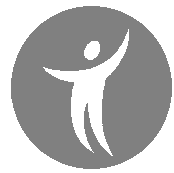                                  ΑΙΤΗΣΗ ΣΥΜΜΕΤΟΧΗΣ“Project Βαθύ Κόκκινο;”ΕΠΩΝΥΜΟ___________________________ΟΝΟΜΑ______________________________ΕΠΑΓΓΕΛΜΑ__________________________ΔΙΕΥΘΥΝΣΗ ΚΑΤΟΙΚΙΑΣ__________________________ΤΗΛ.ΚΑΤΟΙΚΙΑΣ______________________ΚΙΝΗΤΟ_____________________________Σημειώστε με ένα           σε  ποιό/ποιά εργαστήρια θα θέλατε να συμμετέχετε (έως 2)Δευτέρα 14 Ιουνίου 2021: “Συνδεόμαστε αλλιώς”                     Τετάρτη 16 Ιουνίου 2021: “Χάρτινο Τσίρκο: συναντιόμαστε ξανά”Δευτέρα 21 Ιουνίου 2021: “Πεποιθήσεις και Πανδημία. Το νέο Σύνδρομο της Στοκχόλμης”Δευτέρα 28 Ιουνίου 2021: “Μεταμφιέσεις και Όνειρα”Ημερομηνία:_____________Ο αιτών /Η αιτούσα